Updating to iOS7Please follow the directions below to update your iPad to the new iOS7.  This update takes a long time so it must be done at home.Tap on “Settings” on the home screen, then “General.”Tap on “Software Update”Tap on “download” – make sure your iPad is plugged, then let it do it’s thing.After the download is complete follow the steps below.When the download is complete you will see a “Hello” screen.  Swipe across to open the screen.Tap on “continue” 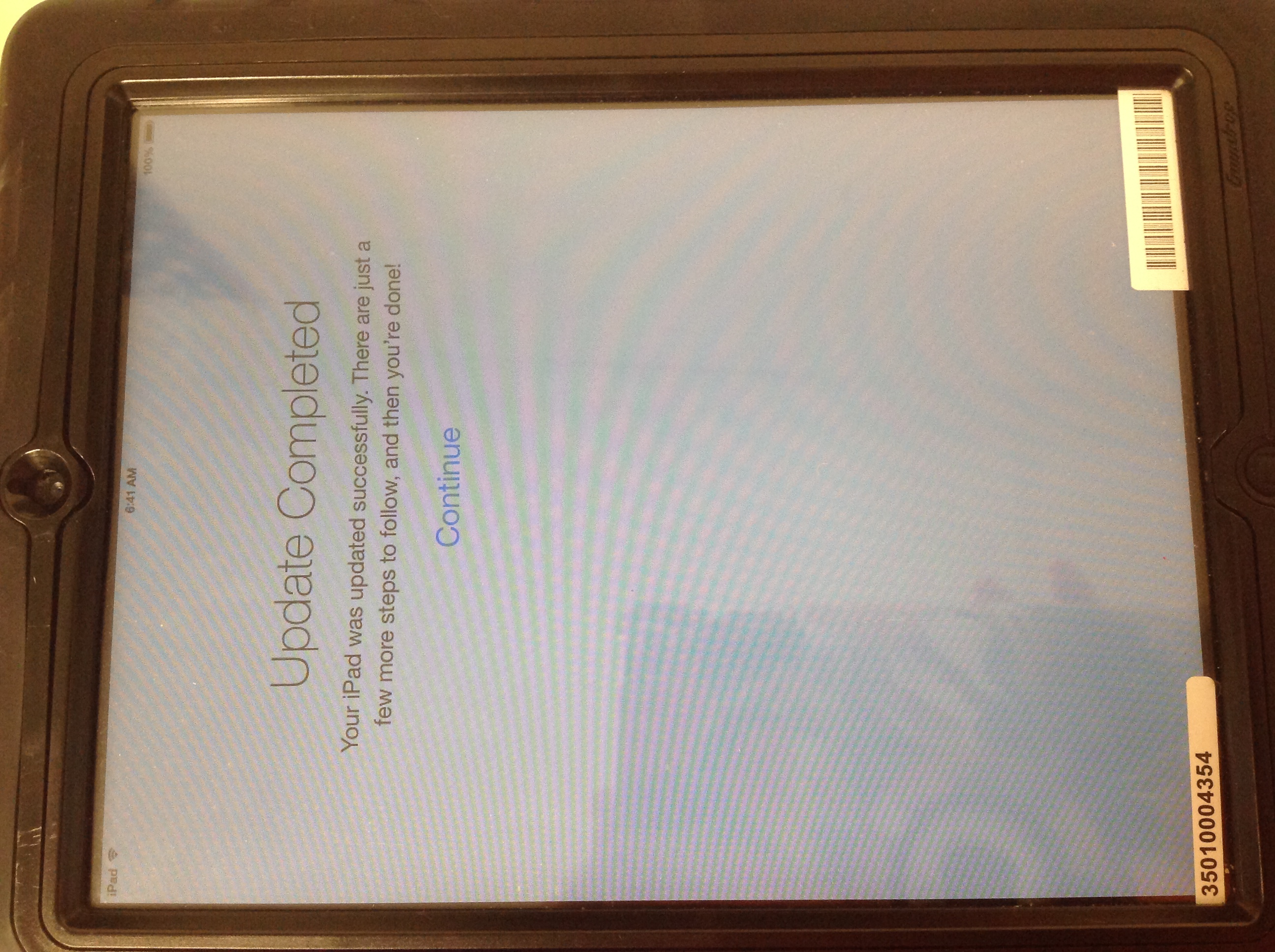 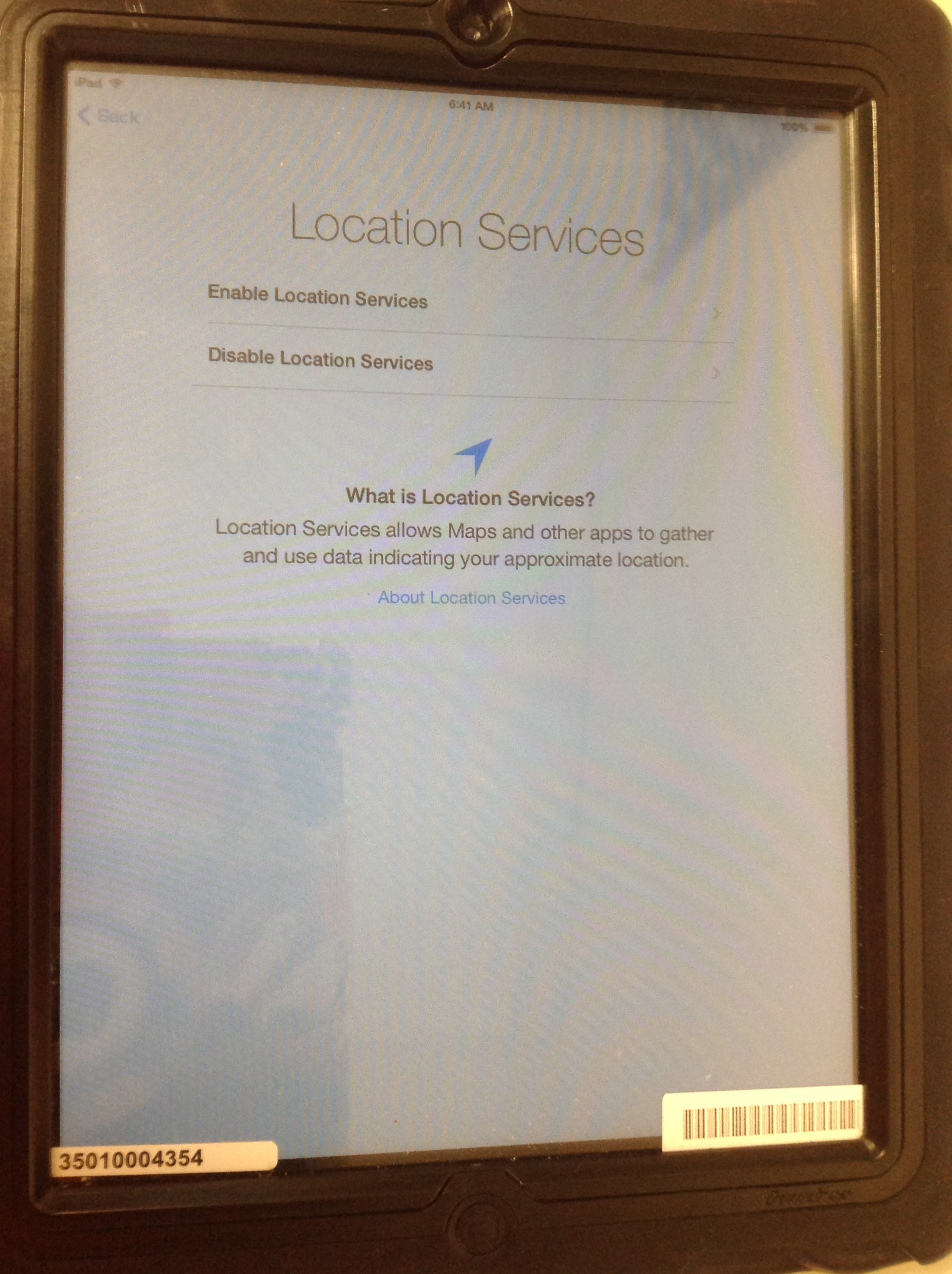 Tap on “Enable Location Sevices”The next page is the Apple ID page – you do not have an Apple ID.  Tap on “Skip this Step.”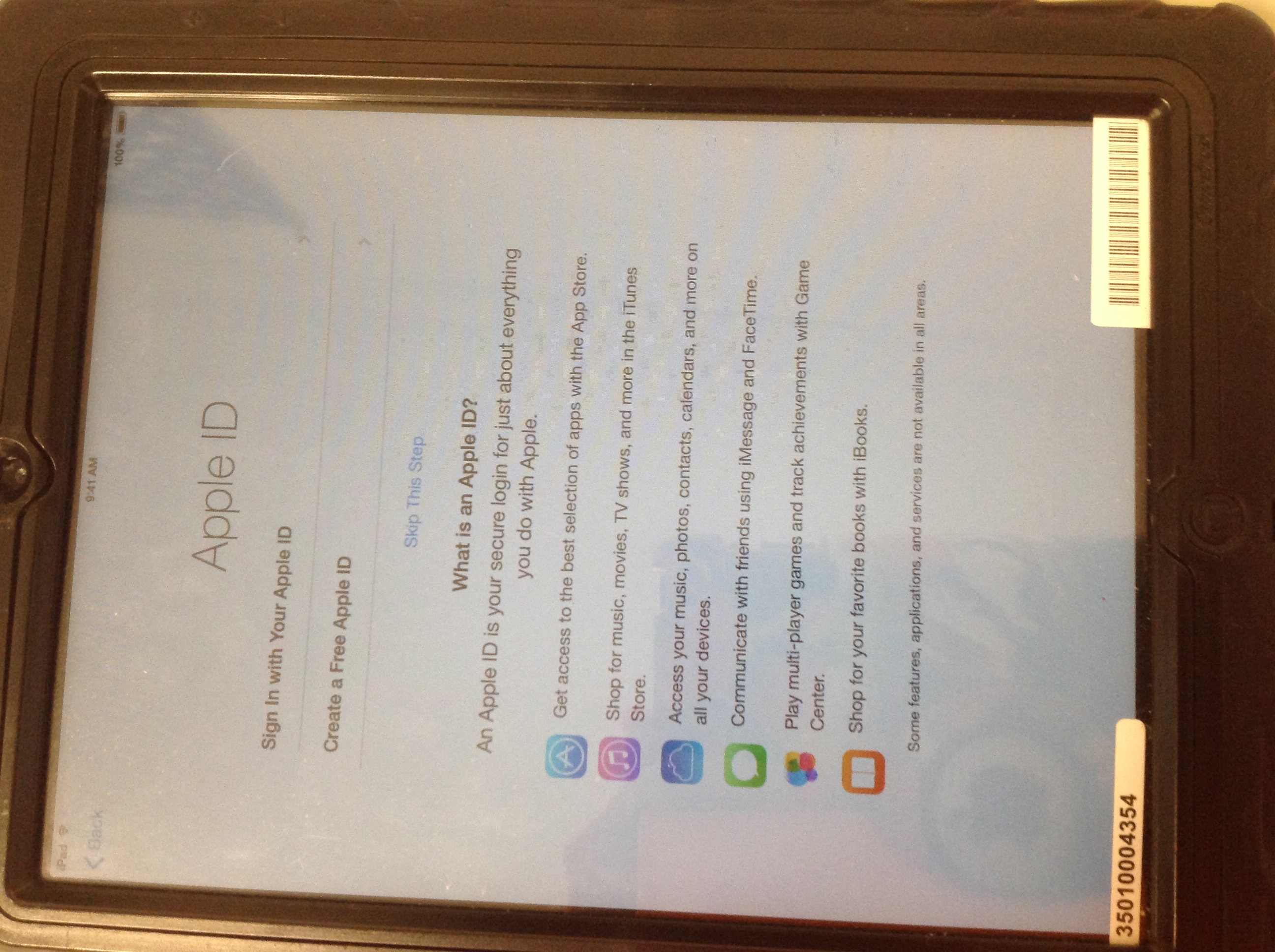 A box will open up asking you, “Are you sure?”  Tap “Skip”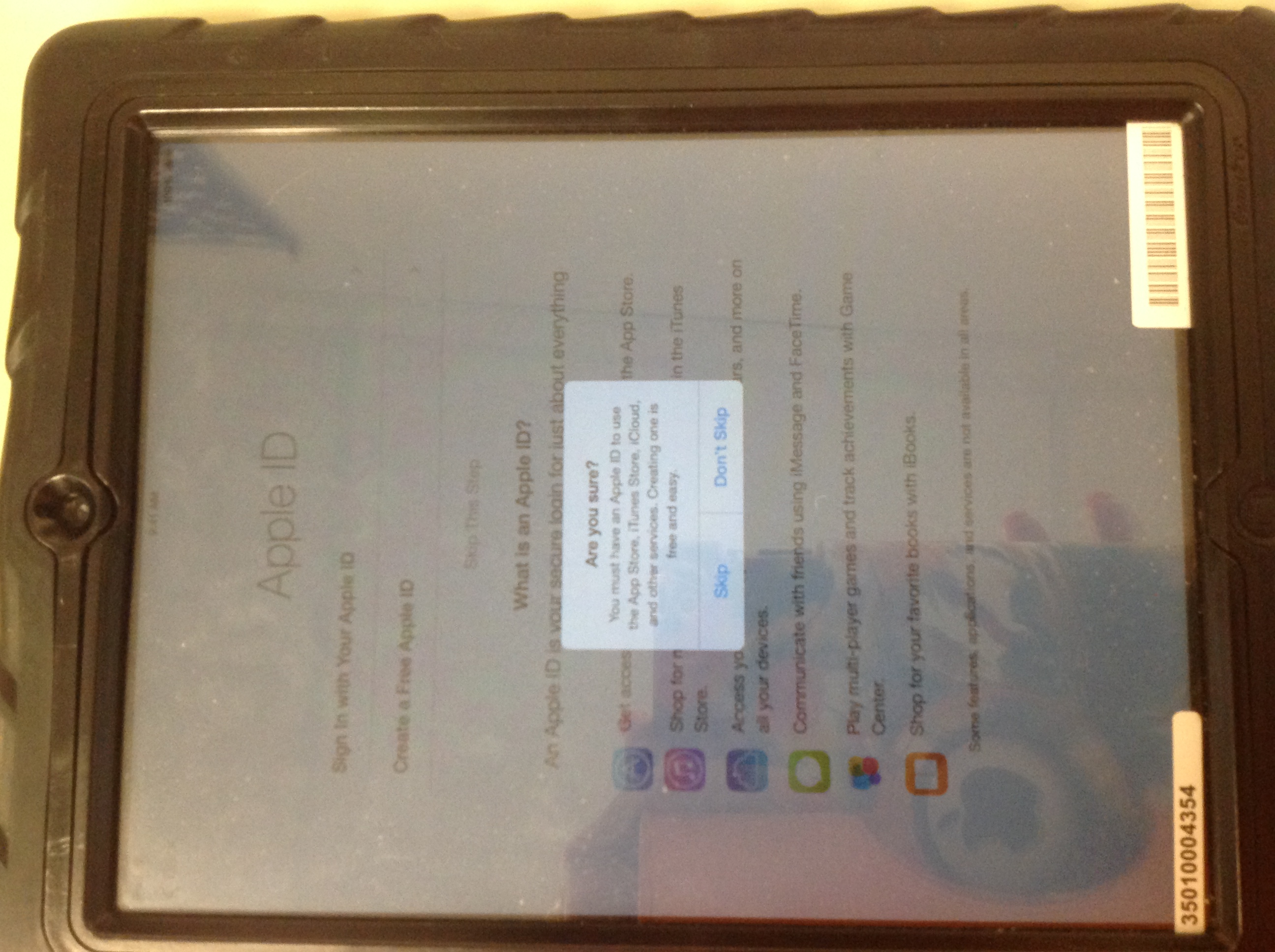 Next you will be taken to a “Create a Passcode” page.  DO NOT create a passcode.  Tap on “Don’t add Passcode.”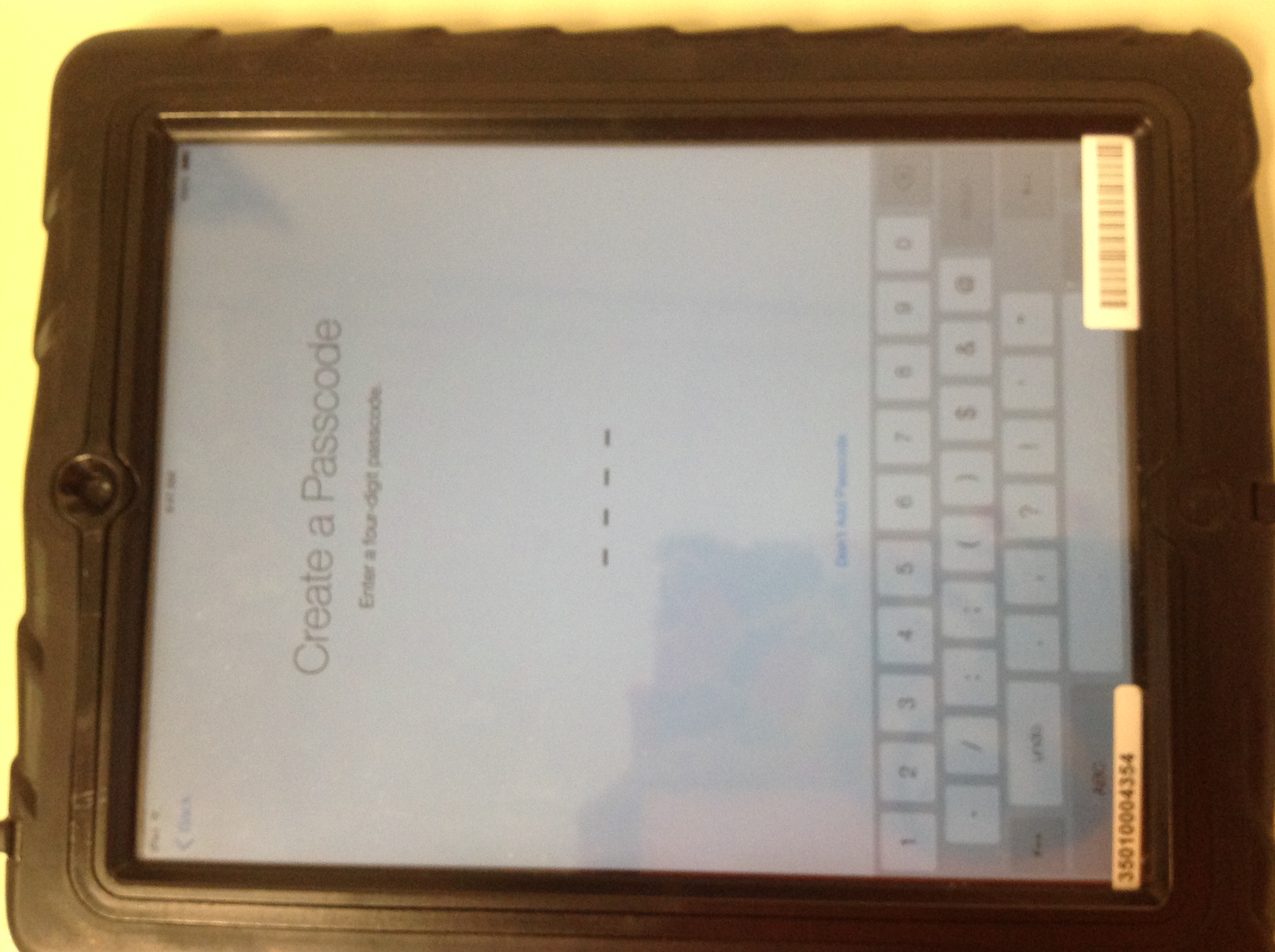 A white box will pop up telling you that a passcode will secure your iPad.  DO NOT add a passcode.  Tap on “Continue.”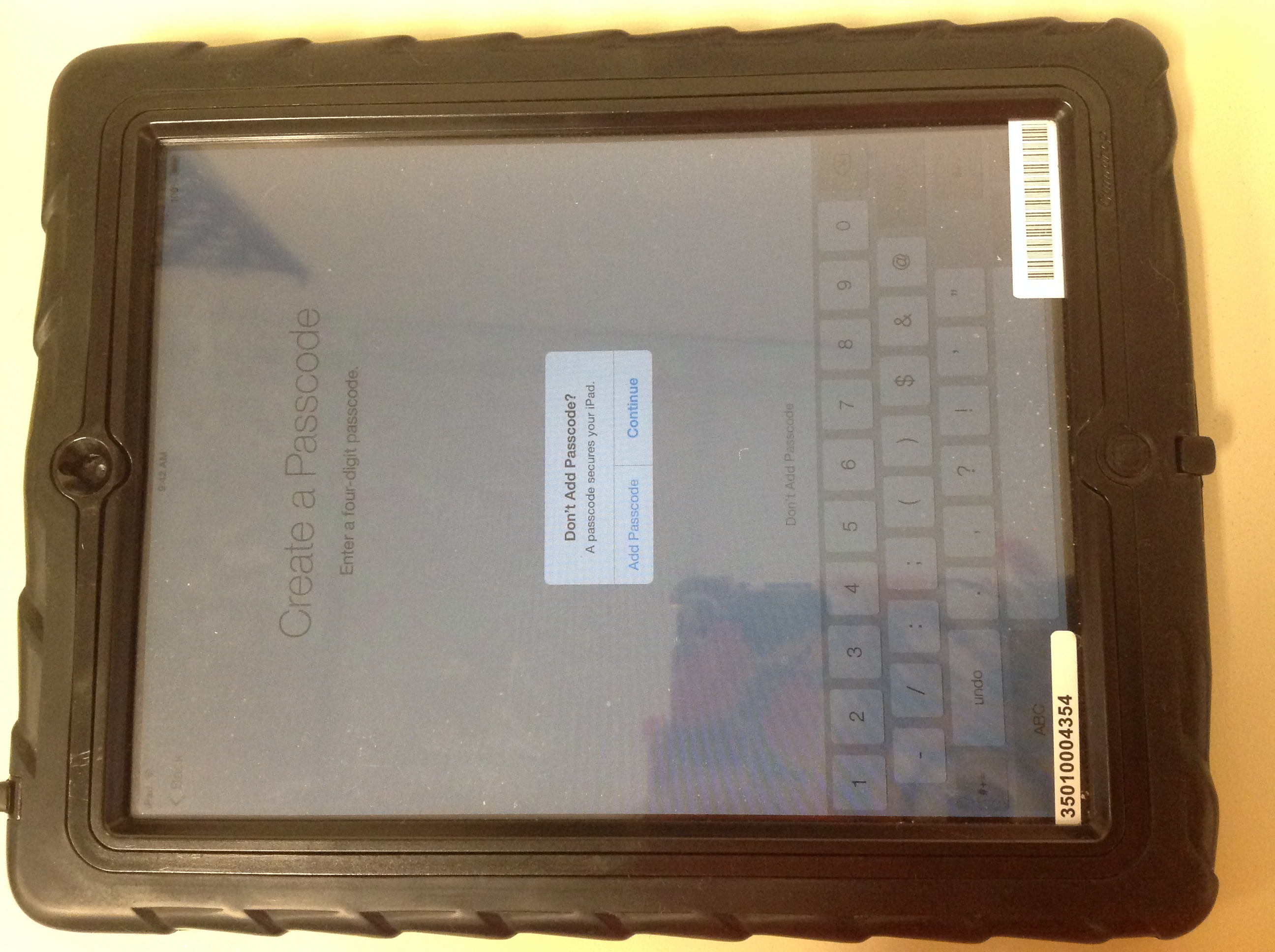 Tap on “Get Started”Tap “Dismiss”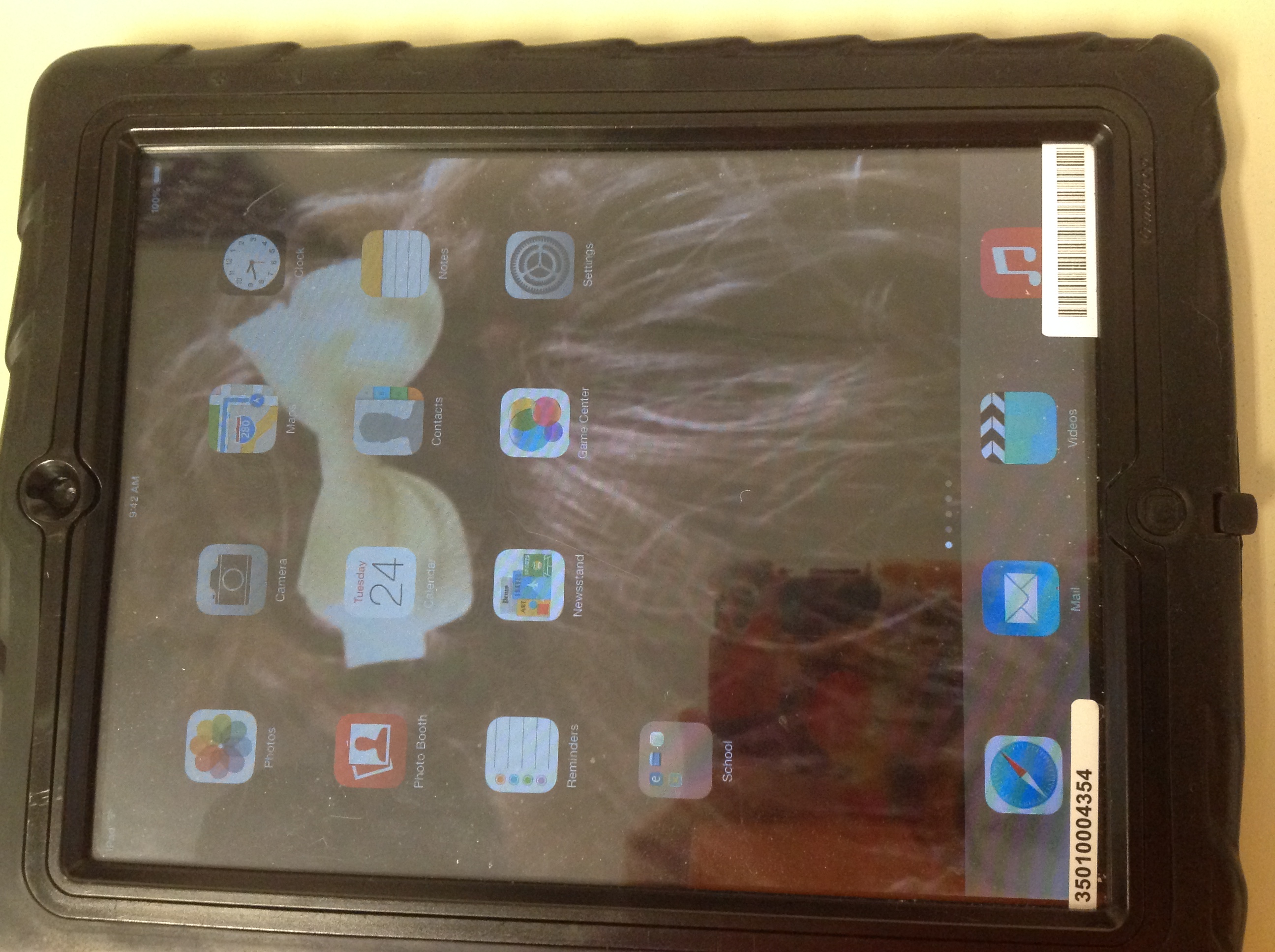 Your iPad is now ready to use!